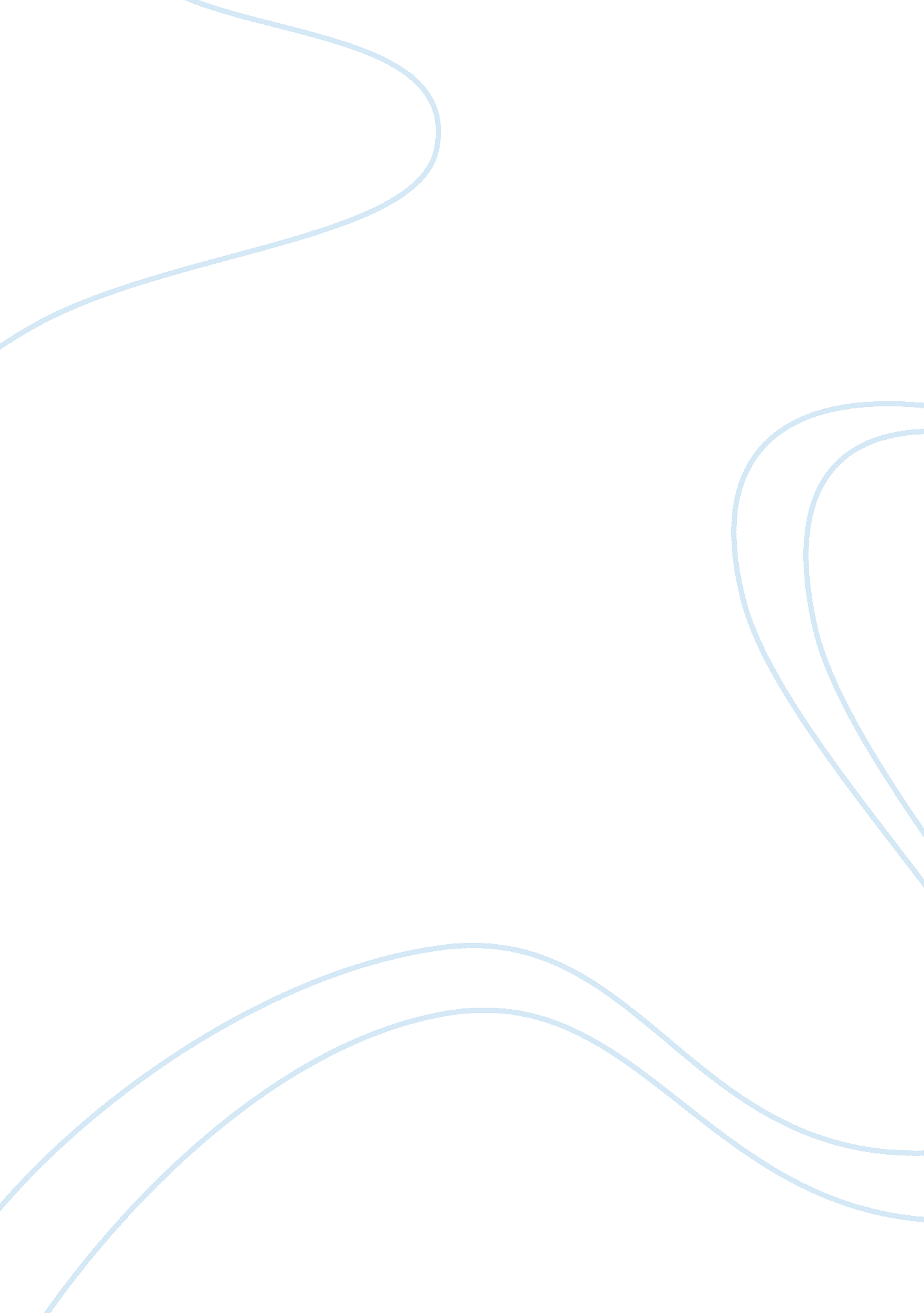 Serial killers argumentative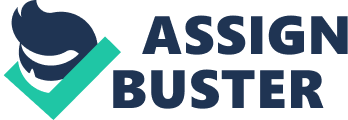 Paper Thesis: Serial killers are made, not born. Essay Thesis: Most serial killers have a history of abuse. A young, Joyful little child has lived a happy life, until one day his parent’s started abusing him. The child gets beaten every time he does something wrong, but he doesn’t tell anyone for years. He finally gets the courage to tell someone when he’s a teenager and his parent’s are taken to Jail, but he is still scarred from the beatings he received. He grows up resenting his parent’s, so much so, that he begins to take out all of his repressed anger on other people. He starts killing people that remind him of his parent’s. He beats them until they’re barely recognizable. His life has taken a turn for the worse all because his parent’s abused him as a child. Most serial killers have a history of abuse. There is an abundance of evidence of serial killers getting abused at home. It is such a common experience among serial killers; it cannot be ignored. Whether it is their parent’s, their siblings, or Just someone that lives with them. The website entitled “ What Creates Serial Killers and Psychopaths: Genetics or Environment? ” informs “ Most serial killers tend to come from highly unstable or dysfunctional, usually abandoned by their parent’s. Almost every serial killer is abused as a child, whether it is sexually, emotionally, physically, or psychologically. ” (“ What Creates”). One form of abuse that serial killers receive at home is physical abuse. One example of this is John Wayne Cagy, who was beaten by his alcoholic father (Taylor). An extreme example of abuse is Carroll Edward Cole. Coles mother would force him to go with her when she had sex with other men. She beat him to make sure he couldn’t tell his father about her cheating. When he started killing, he killed women that reminded him of his abusive mother (Gardner). Physical abuse can have a serious impact on someone’s life, so much so, that they would go as far to kill someone that reminded them of the person that abused them. Another form of abuse is mental or psychological abuse. Coles mother would also dress him up in girls clothes and make fun of him, further contributing to his hatred for her (“ Serial”). Gary Ridgeway mother constantly yelled at him and his father, and was never happy tit anything he did according to Has Salem, writer of the article entitled “ America’s Famous Serial Killers” (Salem). This indicates that there is a strong link between mental abuse and serial killers. These people might have been fairly normal children, but since they were neglected or constantly berated by their parent’s, it affected them for the rest of their lives and pushed them over the edge. The last major type of abuse at home is sexual abuse. Bobby Joy Long killed women that he considered “ whore’s” because his mother had sex with men in the same room he slept (Scott). Michael Ross was molested by his uncle while while he was babysitting him, which later drove him to rape and murder eight women (Montanan). How would you feel if you were molested or sexually assaulted? You would want revenge, right? Well, that’s exactly what these people wanted, but they didn’t have the willpower to just move on with their lives. They might have wanted to feel the power that the rapist had over the victim or they Just might have done it because they knew what it was like to be the victim. All of this points to the fact that a history abuse at home has a big affect on serial killers. Some serial killers have also suffered abuse at school or in public. One form of public abuse is rejection. The website entitled Psychological Disorders states this “ Motivations involved in serial killings are rejection. ” It also says that “ Many killers often have sex – the ultimate form of intimacy – with their victims, and often with the corpse. That way, the possibility of rejection is null” (“ What Motivates”). This brings up a valid point. They might be rejected all throughout their life and finally they have a chance to be accepted, because if someone is dead they can’t say no. Since they can’t say no, they feel like they’re being accepted. Another form of public abuse is bullying. Davit Armstrong went to school with a boy that later became a serial killer. When asked about Lewis Gilbert, that young boy, he shared “ l went to school with Lewis Eugene Gilbert, who went by Eugene, since kindergarten. He had always been an awkward boy, kind of slow and unkempt, and didn’t have many friends. By Junior high, many of the popular boys in school had a running Joke, where they made an obscene gesture they called “ The Eugene. ” In 1994, when Lewis Eugene Gilbert was 2 years old, he and an accomplice killed four people in a cross-country spree. This is a perfect example of a quiet, possibly perfectly fine kid turning into a monster because of some school bullies. Did he do it Just to take out his anger, to feel powerful or in control, or was it something more? We may never know, but the correlation between the abusive experience in serial killers is too frequent to ignore. The final form of public abuse I will discuss, is being assaulted or beaten up. According to Michael Newton of truth. Com, Joel David Riffing was bullied from day one. In first grade his peers constantly assaulted him, pulled his pants down, stole from him, and harassed him. The bullying went on in high school. He had his head shoved into the toilet and was pelted with eggs among other things. After high school, he went on to murder seven prostitutes (Newton). Riffing had been assaulted, beaten up, and harassed numerous times, and years later it had clearly finally caught up to him. He seems to have taken out years of pent up rage on prostitutes. This shows how much of an impact being beaten up, assaulted, and humiliated has on someone. He didn’t deserve any of that and look where he is now. This all shows that public abuse has had a big impact on serial killers lives. A number of serial killers have also abused various types of media. One of those types of media is pornography. In article by Katie Loud, she said that Ted Bundy blamed pornography for the murders he committed. Bundy also said this about pornography, “ Vive lived in prison for a long time now, and Vive met a lot of men who were motivated to commit violence. Without exception, every one of them was deeply involved in pornography – deeply consumed by the addiction. ” (Loud). I also believe that pornography has a big effect on the murders serial killers commit, because it seems like every serial murder you hear about has some form of sexual assault or rape involved with it. The serial killers watch the porn and want to live out the things they see in it. Another form of media is movies or television shows. The book entitled Opposing Viewpoints Crime and Criminals has evidence of movies being abused. They said a twenty-four year old boy in Belgium watched Scream and later dressed himself in a black robe, wore a Scream mask, and stabbed a fifteen year old girl thirty mimes (Tour 54). This shows that movies can deeply affect someone, so much so that someone would try to emulate what happened in the movie. Think about “ slashes” films, they are practically training videos for a serial killers! They see the violence in those movies and it excites them, they think it will be fun. Yet another form of media abuse is internet abuse. The internet is commonly misused by deviants, even killers to perpetuate violence. The simplicity of this tool makes it convenient to abuse. An article entitled “ 9 Famous Online Killers” said the “ Scraggliest Killer” actually used the internet find his victim (“ 9 Famous”). 